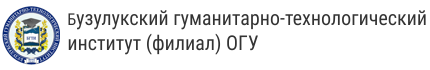 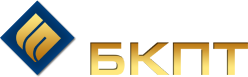 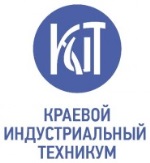                               г.Пермь ﻿ Министерство науки и высшего образования Российской Федерации Федеральное государственное бюджетное образовательное учреждение высшего образования «Оренбургский государственный университет»Бузулукский колледж промышленности и транспортаИНФОРМАЦИОННОЕ ПИСЬМОУВАЖАЕМЫЕ КОЛЛЕГИ!Приглашаем вас принять участиево  Всероссийской студенческой научно-практической конференции (с международным участием)«Юность. Наука. Культура».16 апреля 2020 годаК участию в конференции приглашаются  –  студенты средних и высших  профессиональных учебных заведений.	ЦЕЛЬ КОНФЕРЕНЦИИ – выявление и поддержка талантливых студентов, способных проводить актуальные исследования в различных сферах жизнедеятельности, обмен научными результатами и исследовательским опытом между участниками конференции. Популяризация научно-исследовательской деятельности.Участие в конференции бесплатное!Все предоставленные материалы будут опубликованы в сборнике конференции «Юность. Наука. Культура». В течение 4-х недель со дня проведения конференции электронная версия сборника будет отправлена на электронную почту участников конференции.Рабочий язык конференции – русский.Начало работы конференции в 09.00В программе конференции:09.00 – 09.30 – регистрация участников09.30 – 09.45 – пленарное заседание по секциям09.45 – 11.30 – работа секций11.30 – 12.00 – перерыв 12.00 – 12.30 – подведение итогов конференции, награждение победителейНАПРАВЛЕНИЯ РАБОТЫ КОНФЕРЕНЦИИ:Гуманитарное и социально-экономическое направление (русский язык, литература, философия, история, иностранный язык, физическая культура)Математическое и естественнонаучное направление (математика, химия, география, компьютерное моделирование, информационные технологии, экология)Психолого-педагогическое направлениеОбщепрофессиональное направление (инженерная графика, охрана труда, материаловедение, управление персоналом, безопасность жизнедеятельности)Профессиональное направление:- техника и технологии - энергетика и радиоэлектроника- право и экономикаОРГКОМИТЕТПредседатель оргкомитета – Рачкова Татьяна Николаевна,  заместитель директора БКПТ ОГУ по учебной работеЧлены оргкомитета:Зорина Марина Анатольевна, заместитель директора БГТИ по научной и методической работе, кандидат экономических наук Петрова Светлана Дмитриевна, преподаватель технических дисциплин, кандидат педагогических наук. Краевой индустриальный техникум, г. Пермь.Сазонова Елена Алексеевна, кандидат химических наук. Краевой индустриальный техникум, г. Пермь.Ильясова Жупар Рамазановна, заместитель директора по учебно-методической работе Уральского колледжа информационных технологий, г. Уральск, Западно-Казахстанская область, Казахстан.Чеснокова Татьяна Анатольевна, методист колледжа БКПТ ОГУКОНТАКТНАЯ ИНФОРМАЦИЯ:Адрес оргкомитета:461040, г. Бузулук, ул.1, Мая, д.35Бузулукский колледж промышленности и транспорта,тел. 8(35342) 2-15-49e-mail: unost_nauka_kultura@mail.ru Вопросы по участию в конференции и предоставлению материалов можно задать по электронной почте unost_nauka_kultura@mail.ru, а также по телефону +79228877132 (Чеснокова Татьяна Анатольевна, методист колледжа).УСЛОВИЯ УЧАСТИЯЗаявки на участие в конференции, тексты статей принимаются Оргкомитетом по электронной почте  unost_nauka_kultura@mail.ru до «10» апреля 2020 года включительно. Заявкана участие в студенческой научно-практической конференции «Юность. Наука. Культура».При отправлении заявки по электронной почте в теме письма и в названии файла заявки указать следующее: Заявка Фамилия участника Сокращенное название учебного заведения. Например: Заявка Иванов БКПТ ОГУ  Требования к оформлению представляемых материаловПри отправлении материала (доклада) по электронной почте в теме письма и в названии файла доклада указать следующее: Докалад Фамилия участника Сокращенное название учебного заведения. Например: Доклад Иванов БКПТ ОГУ  Доклад оформляется с использованием редактора MS Word, шрифт - Times New Roman Cyr, поля для текста – все по 20 мм, размер шрифта – 14пт. обычный, междустрочный интервал – одинарный, выравнивание – по ширине, абзацный отступ 1,25 мм. Все формулы должны быть набраны в редакторе формул MS Equation. Рисунки должны быть вставлены в текст. Рисунки и таблицы обязательно должны быть снабжены подписью и пронумерованы (например: «Рисунок 1 - Характеристики прибора» или «Таблица 1 – Параметры системы»). Подписи к рисункам размещать под рисунками; название таблицы - сверху. Размеры рисунков не должны превышать 120х160 мм в формате *jpg, *bmp. При необходимости в конце текста после заголовка «Список использованных источников» привести список литературы (по ГОСТ 7.1-2003), а в тексте номера ссылок обозначать, как [1], [1, 2]. Объем материалов доклада – 3-5 страниц. Структура текста - посередине печатать прописными буквами название доклада (шрифт полужирный); - через один интервал посередине строчными буквами печатать ФИО автора (соавторов) (шрифт полужирный);- посередине строчными буквами печатать инициалы и фамилию научного руководителя (шрифт полужирный) - посередине строчными буквами печатать полное название учебного заведения, город (если это не понятно из названия учебного заведения) (шрифт полужирный); - через один интервал печатать текст доклада.	Требование к выступлению с докладомВыступление должно сопровождаться демонстрацией слайдов, выполненных в электронном виде в соответствии с общими требованиями к их оформлению. Время выступления участника конференции 5-7 минут. В случае несоблюдения участником регламента выступления, эксперты имеют право прерывать выступление. Оргкомитет оставляет за собой право отклонять материалы, не удовлетворяющие перечисленным требованиям или отправленные позднее «10» апреля 2020 года.Вниманию иногородних участников: транспортные расходы и  расходы  по  проживанию в городе  Бузулуке несет направляющая сторона.	Место проведения конференции: г. Бузулук, ул.1, Мая, д.35ФИО участника (полностью)ФИО научного руководителя (полностью)Наименование образовательного учреждения (полностью и сокращенно)Контактная информация (телефон, e-mail)Предполагаемое направление работы участниковНазвание работыФорма участия в конференции:- очная (выступление с докладом)- заочная (публикация в сборнике)- в качестве слушателя